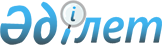 "Салықтық әкімшілендірудің кейбір мәселелері туралы" Қазақстан Республикасы Қаржы министрінің 2008 жылғы 30 желтоқсандағы № 637 бұйрығына өзгерістер мен толықтырулар енгізу туралы
					
			Күшін жойған
			
			
		
					Қазақстан Республикасы Қаржы министрінің 2009 жылғы 29 желтоқсандағы № 584 Бұйрығы. Қазақстан Республикасы Әділет министрлігінде 2010 жылғы 6 қаңтарда Нормативтік құқықтық кесімдерді мемлекеттік тіркеудің тізіліміне N 5988 болып енгізілді. Күші жойылды - Қазақстан Республикасы Қаржы министрінің 2018 жылғы 8 ақпандағы № 146 бұйрығымен
      Ескерту. Күші жойылды – ҚР Қаржы министрінің 08.02.2018 № 146 (алғашқы ресми жарияланған күнінен кейін күнтізбелік он күн өткеннен соң қолданысқа енгізіледі) бұйрығымен.
      "Салық және бюджетке төленетін басқа да міндетті төлемдер туралы" Қазақстан Республикасы Кодексіне (Салық кодексі) сәйкес БҰЙЫРАМЫН:
      1. "Салықтық әкімшілендірудің кейбір мәселелері туралы" Қазақстан Республикасы Қаржы министрінің 2008 жылғы 30 желтоқсандағы № 637 бұйрығына (Нормативтік құқықтық актілерін мемлекеттік тіркеудің тізілімінде № 5463 болып тіркелген, "Юридическая газета" газетінде 2009 жылғы 20 ақпанда № 27 (1624) жарияланған) мынадай өзгерістер мен толықтырулар енгізілсін:
      1-тармақтың 35) тармақшасында "." деген тыныс белгі ";" деген тыныс белгімен ауыстырылсын;
      1-тармақты мынадай мазмұнды 36) тармақшамен толықтырылсын:
      "36) осы бұйрыққа 37-қосымшаға сәйкес қосылған құн салығы бойынша тіркеу есебінен алудан бас тарту туралы шешім.";
      көрсетілген бұйрыққа 8-қосымша осы бұйрыққа 1-қосымшаға сәйкес жаңа редакцияда жазылсын;
      көрсетілген бұйрыққа 11-қосымша осы бұйрыққа 2-қосымшаға сәйкес жаңа редакцияда жазылсын;
      37-қосымша осы бұйрыққа 3-қосымшаға сәйкес толықтырылсын.
      2. Қазақстан Республикасы Қаржы министрлігінің Салық комитеті (Ерғожин Д.Е.) осы бұйрықты Қазақстан Республикасының Әділет министрлігінде мемлекеттік тіркеуді және оның кейіннен бұқаралық ақпарат құралдарында жариялады қамтамасыз етсін.
      3. Осы бұйрық ресми жарияланған күннен бастап он күнтізбелік күн өткеннен кейін қолданысқа енгізіледі. Салықтық тексеру нәтижелері туралы хабарламаға және (немесе) хабарламаға шағымды қарау нәтижелерi бойынша шығарылған жоғары тұрған салық қызметі органының шешіміне салық төлеушiнiң (салық агентінің) шағымын қараудың қорытындылары туралы хабарлама
      20__ ж. "____" ____________                               № ______ "Салық және бюджетке төленетін басқа да міндетті төлемдер туралы" Қазақстан Республикасы Кодексінің (Салық кодексі) 607, 671 және 681-баптарына сәйкес ________________________________________ 
                                    (салық қызметі органының атауы)
      Сіздің ___________________________________________________________
               (шағым жасау нысанын көрсету – салық тексеруі нәтижелері
                 хабарлама немесе хабарламаға шағымды қарау нәтижелерi
      __________________________________________________________________
        бойынша шығарылған жоғары тұрған салық қызметі органының шешімі)
      20__ж. "____" ______________ шағымыңызды қарап, Cізді
      __________________________________________________________________
      (салық төлеушiнiң (салық агентінің) тегі, аты, әкесінің аты (ол
      болған жағдайда) немесе толық атауы, СТН, сәйкестендіру нөмірі
      __________________________________________________________________
                  (ЖСН/БСН) (ол болған жағдайда), мекен-жайы)
      шағым бойынша мынадай шешім қабылданғаны туралы хабардар етеді:
      __________________________________________________________________
      __________________________________________________________________
                                  (шешімнің мазмұны)
            1.____________________________________________________ үшін,
                              (тексерілетін кезең)
      шағымды қарау нәтижелерін ескере отырып, салық және бюджетке төленетін басқа да міндетті төлемдердің, міндетті зейнетақы жарналарының, әлеуметтік аударымдардың және өсімпұлдардың есептелген сомасы мынаны құрайды:
      теңге
            2. ____________________________________________________ үшін,
                              (тексерілетін кезең)
      шағымды қарау нәтижелерін ескере отырып, кемітілген залал сомасы мынаны құрайды:
      теңге
            3. _____________________________________________________ үшін,
                                  (тексерілетін кезең)
      шағымды қарау нәтижелерін ескере отырып, есепке жатқызылатын қосылған құн салығының қайтарылуға расталмаған, есепке жазылған салық сомасынан асып кету сомасы мынаны құрайды:
      теңге
            4.______________________________________________________ үшін,
                              (тексерілетін кезең)
      шағымды қарау нәтижелерін ескере отырып, бюджеттен қайтарылған және қайтарылуға расталмаған қосылған құн салығының асып кету сомасы мынаны құрайды:
      теңге
            5. _____________________________________________________ үшін,
                                 (тексерілетін кезең)
      шағымды қарау нәтижелерін ескере отырып, қайтарылуға расталмаған, резидент еместердің табыстарының төлем көзінен ұсталған корпоративтік (жеке) табыс салығының сомасы мынаны құрайды:
      теңге
            Салық кодексінің 608-бабының 2-тармағына сәйкес, осы хабарламаның 2), 3), 5) тармақшаларын қоспағанда, Сізге осы хабарлама тапсырылған күннен кейінгі күннен бастап отыз жұмыс күні ішінде _____________________________________________ мөлшеріндегі соманы
      _________________________________________________________________
                      (салық қызметі органының атауы)
      СТН, сәйкестендіру нөмірі (ЖСН/БСН) (ол болған жағдайда),
      __________________________________________________________________
      № ________________________________________________________ шотына
                        (салық қызметі органының)
      __________________________________________________________________
                        (Қазынашылық басқармасы, БСК)
      төлеуіңіз қажет.
            Жоғарыда көрсетілген шешіммен келіспеген жағдайда Сіз оған Қазақстан Республикасы заңнамасында көзделген тәртіппен шағым жасауға құқылысыз.
      Салық қызметі органының басшысы
      (Басшының орынбасары): ___________________________________________
                                          (аты-жөні, қолы, мөрі)
      Хабарламаны алды: _________________________________________________
                                (салық төлеушінің (салық агентінің)
                                     аты-жөні, қолы (мөрі), күні)
      Хабарламаны салық төлеушіге
      (салық агентіне) тапсырды: ________________________________________
                                     (салық қызметі органы лауазымды
                                      тұлғасының аты-жөні, қолы, күні)
      Хабарлама салық төлеушіге
      (салық агентіне) жіберілді: _______________________________________
                                     (жіберу және (немесе) алу фактісі
                                           туралы растаушы құжат)
      Қазақстан Республикасы   
      Қаржы министрінің     
      2009 жылғы 29 желтоқсандағы
      № 584 Бұйрығына 2-қосымша 
      Қазақстан Республикасы   
      Қаржы министрінің     
      2008 жылғы 30 желтоқсандағы
      № 637 бұйрығына 11-қосымша 
      20___ "_____" _____________                     №___________________ Салық есептілігін керi қайтарып алу туралы хабарлама
      Салық өтінішіне сәйкес (салық органының өтініміне)
      20__ жылғы "__" ________ № ______ салық есептілігін кері қайтарып алу туралы
      ___________________________________________________________________
                  (салық төлеушінің аты - жөні немесе атауы)
      ___________________________________________________________________
      СТН ________________________________________
      БСН (ЖСН) __________________________________
                 (бар болған жағдайда толтырылады)
      __________________________________________________________________
           (салық есептілігінің коды, түрі мен салық кезеңінің нөмірі)
      __________________________________________________________________
      тіркеу нөмірімен
      __________________________________________________________________
                 (салық есептілігінің 18 мәнді тіркеу нөмірі)
      себебі бойынша ___________________________________________________
      __________________________________________________________________
      өңдеу нәтижесін хабарлаймыз ______________________________________
                           (кері қайтарылды, кері қайтару жүргізілген жоқ)
      кері қайтарылған қосымша нысандар туралы мәліметтер (бастапқы,кезекті, тарату кері қайтарылған кезде)_________________
                                                         (тіркеу нөмірі)
      __________________________________________________________________
      __________________________________________________________________
      кері қайтаруға бас тарту себебі __________________________________
               (егер кері қайтару жүргізілмеген болса, толтырылуға жатады)
      түзетпе жасау туралы мәліметтер __________________________________
                               (түзетпе жасау өңделген кезде толтырылады)
      __________________________________________________________________     _______________________________________               ____________         (салық органының лауазымды                           (қолы)               тұлғасының аты-жөні)
      ______________________________________ М.О.
            (салық органының атауы) Қосылған құн салығы бойынша тіркеу есебіне қоюдан бас тарту туралы
ШЕШІМ
            20__ ж. "____" _______________                 № ____________ "Салық және бюджетке төленетін басқа да міндетті төлемдер туралы" Қазақстан Республикасының Кодексіне сәйкес ________________
      ___________________________________________________________________
                            (салық органының атауы)
      ___________________________________________________________________
                     (салық төлеушінің аты-жөні немесе атауы,
      ___________________________________________________________________                        СТН, ЖСН /БСН (болған жағдайда))
      қосылған құн салығы бойынша тіркеу есебіне қою туралы 20__ жылғы "____" _______________ салықтық өтінішін қарап, мынадай негіз(дер) бойынша қосылған құн салығы бойынша тіркеу есебіне қоюдан бас тартылсын деп ШЕШТІ:
      ____________________________________________________________________
          (салық органы "Салық және бюджетке төленетін басқа да міндетті  ____________________________________________________________________
        төлемдер туралы" Қазақстан Республикасы Кодексінің (Салық кодексі)
      ____________________________________________________________________
         571-бабының 3-тармағымен көзделген бір немесе бірнеше негіздерді
                                        көрсетеді)
      ____________________________________________________________________
      ____________________________________________________________________
      ____________________________________________________________________
      Салық қызметі органының
      басшысы (басшының орынбасары _______________________________________
                                           (аты-жөні, қолы, мөрі)
      Шешімді алдым ______________________________________________________
                         (салық төлеушінің (салық агентінің) аты-жөні,
                                  атауы, қолы, (мөрі), күні)
      Шешім салық төлеушіге табыс етілді _________________________________                                    (салық қызметі органының лауазымды
                                          тұлғасының аты-жөні, қолы, күні)
      Шешім салық төлеушіге жіберілді ____________________________________                                       (жіберу және (немесе) алу
                                            фактісін растайтын құжат)
					© 2012. Қазақстан Республикасы Әділет министрлігінің «Қазақстан Республикасының Заңнама және құқықтық ақпарат институты» ШЖҚ РМК
				
Министр
Б. ЖәмішевҚазақстан Республикасы
Қаржы министрінің
2009 жылғы 29 желтоқсандағы
№ 584 бұйрығына 1-қосымша
Қазақстан Республикасы
Қаржы министрінің
2008 жылғы 30 желтоқсандағы
№ 637 бұйрығына 8-қосымша
_________________________
(төлемнің коды, атауы)
________________  (төлемнің сомасы)
_______________
(өсімпұл сомасы)
__________________________
(төлемнің коды, атауы)
________________   (төлемнің сомасы)
________________(өсімпұл сомасы)
_________________________
(төлемнің коды, атауы)
_________________
(төлемнің сомасы)
________________(өсімпұл сомасы)
_________________________
(төлемнің коды, атауы)
_________________
(төлемнің сомасы)
________________(өсімпұл сомасы)
Жиыны
Жиыны
_________________
(төлемнің сомасы)
________________(өсімпұл сомасы)
___________________________________________________________________                            (залал сомасы)
________________________________
        (салық коды, атауы)
______________________________
        (салық сомасы)
_____________________
  (салық коды, атауы)
_____________________
     (салық сомасы)
___________________
   (өсімпұл сомасы)
________________________________
        (салық коды, атауы)
  _____________________________
           (салық сомасы)Қазақстан Республикасы
Қаржы министрінің
2009 жылғы 29 желтоқсандағы
№ 584 Бұйрығына 3-қосымша
Қазақстан Республикасы
Қаржы министрінің
2008 жылғы 30 желтоқсандағы
№ 637 бұйрығына 37-қосымша